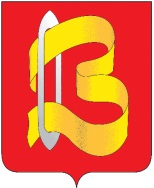 ПОСТАНОВЛЕНИЕАДМИНИСТРАЦИИ ГОРОДСКОГО ОКРУГА ВИЧУГА30 декабря 2022 г.                                                                                               № 1197О внесении изменений в постановление администрации городского округа Вичуга  от 29.10.2018 № 906В соответствии со статьей 179 Бюджетного кодекса Российской Федерации, решением городской Думы городского округа Вичуга от 30.04.2015 N 24 "О бюджетном процессе городского округа Вичуга", постановлением администрации городского округа Вичуга от 19.09.2019 N 705 "Об утверждении Порядка разработки, реализации и оценки эффективности муниципальных программ городского округа Вичуга", руководствуясь Уставом городского округа Вичуга, ПОСТАНОВЛЯЮ:1. Внести в постановление администрации городского округа Вичуга  от 29.10.2018 г. № 906 «Об утверждении муниципальной программы городского округа Вичуга «Долгосрочная сбалансированность и устойчивость бюджетной системы»» изменение, изложив приложение к вышеуказанному постановлению в новой редакции согласно приложению к настоящему постановлению.2. Опубликовать настоящее постановление в Вестнике органов местного самоуправления городского округа Вичуга и разместить на официальном сайте администрации городского округа Вичуга в информационно - телекоммуникационной сети «Интернет».3. Контроль за исполнением настоящего постановления возложить на начальника финансового отдела администрации городского округа Вичуга Каменкову И.Б. Глава городского округа Вичуга                                                          П.Н. ПлоховПриложение к постановлению администрациигородского округа Вичуга от 30.12.2022 г. № 1197Приложение к постановлению администрации городского округа Вичуга от 29.10.2018 № 906 МУНИЦИПАЛЬНАЯ ПРОГРАММА "ДОЛГОСРОЧНАЯ СБАЛАНСИРОВАННОСТЬИ УСТОЙЧИВОСТЬ БЮДЖЕТНОЙ СИСТЕМЫ"1. Паспорт муниципальной программы2. Анализ текущей ситуации в сфере реализациимуниципальной программыВ последние годы финансовая ситуация в бюджетном секторе городского округа Вичуга заметно осложнилась – ежегодно бюджет городского округа Вичуга принимается и исполняется со значительным дефицитом. Основываясь на прогнозных оценках финансово-хозяйственной деятельности предприятий, не ожидается большого роста поступлений, формирующих бюджет городского округа Вичуга.С каждым годом существенно снижается удельный вес налоговых доходов.В связи с отменой единого налога на вмененный доход с 01.01.2021 года каждым годом существенно снижается удельный вес налоговых доходов. Так с 01 января 2021 года, в связи с изменением налогового законодательства прекращается действие единого налога на вмененный доход. С 01.01.2021 года в бюджет городского округа Вичуга зачисляются доходы от налога, взимаемого в связи с применением упрощенной системы налогообложения, по утвержденному нормативу и с учетом дифференцированного норматива отчислений подлежащего распределению между областным бюджетом и бюджетом городского округа Вичуга.В существующих экономических условиях, на которые повлияло распространение новой коронавирусной инфекции, в зоне особого внимания находятся мероприятия по проведению ответственной бюджетной и долговой политики, повышению рациональности использования бюджетных средств, укреплению доходной части бюджета городского округа.Увеличение наполняемости бюджета имеет резерв за счет проведения работы, направленной на увеличение собственных доходов городского округа в части проведения систематической работы по снижению размера недоимки по платежам в местный бюджет, усиления контроля со стороны администраторов доходов за их поступлением, проведения комплекса мероприятий, направленных на повышение эффективности использования муниципального имущества, расширения налоговой базы по имущественным налогам путем выявления и включения в налогооблагаемую базу недвижимого имущества и земельных участков, которые до настоящего времени не зарегистрированы.С 2021 года действует новая система оценки эффективности установленных на местном уровне налоговых расходов с использованием в рамках бюджетного процесса подхода к льготам как к «налоговым расходам».С целью выявления наличия неэффективных налоговых расходов по местным налогам кураторами налоговых расходов проводится оценка налоговых расходов городского округа Вичуга. По итогам оценки проводится оптимизация состава налоговых льгот. Бюджетная политика в области расходов призвана обеспечить сохранение социально - ориентированной направленности местного бюджета. Повышение эффективности использования бюджетных средств остается приоритетной задачей бюджетной политики городского округа Вичуга, актуальность задачи сохраняется как необходимое условие для обеспечения сбалансированности местного бюджета. Основными направлениями бюджетной политики в области расходов бюджета городского округа являются:- определение  четких приоритетов использования бюджетных  средств с учетом текущей экономической ситуации: при планировании  бюджетных ассигнований следует детально оценивать  содержание муниципальных программ городского округа,  соразмерив объемы их финансового обеспечения  с реальными возможностями  бюджета городского округа;- проведение политики рационального использования бюджетных средств в совокупности с осуществлением мер по оптимизации бюджетных расходов и снижением неэффективных трат бюджета городского округа;- оптимизация   контрактной системы в части совершенствования   процедур организации закупок товаров, работ, услуг для обеспечения муниципальных нужд;- участие в национальных проектах, направленных на развитие экономической и социальной сфер города;- осуществление работы, направленной на привлечение средств вышестоящих бюджетов на решение вопросов местного значения в целях сокращения нагрузки на бюджет города, в том числе путем участия в федеральных или региональных программах, а также выполнение условий софинансирования к средствам вышестоящих бюджетов;- обеспечение выполнения  ключевых и целевых показателей  муниципальных программ, преемственность  показателей  достижения  определенных целей, обозначенных в муниципальных программах, целям и задачам, обозначенным в государственных программах (национальных проектах), для обеспечения их увязки;- реализации мероприятий, направленных на обеспечение соблюдения получателями межбюджетных субсидий, субвенций и иных межбюджетных трансфертов, имеющих целевое назначение, а также иных субсидий и бюджетных инвестиций, определенных Бюджетным кодексом Российской Федерации, условий, целей, порядка, сроков отчетности установленных при их предоставлении;- обеспечение прозрачности и открытости бюджета городского округа Вичуга путем размещения информации на едином портале бюджетной системы Российской Федерации, состав которой установлен Министерством финансов Российской Федерации, а также размещение информации на официальном сайте администрации городского округа Вичуга в разделе «Бюджет для граждан».Показатели, характеризующие текущую ситуацию3. Сведения о целевых индикаторах (показателях) программыЦелевые показатели, характеризующие ожидаемые результаты реализации муниципальной программы, в том числе по годам реализации, представлены в таблице:4. Ресурсное обеспечение программыруб.Приложение  № 1                                                                                                       к муниципальной программе                                                     городского округа Вичуга"Долгосрочная сбалансированность и устойчивость бюджетной системы"Подпрограмма «Повышение эффективности бюджетных расходов»Паспорт подпрограммы*  Ожидаемые результаты реализации подпрограммы носят преимущественнокачественный характер2. Характеристика основных мероприятий подпрограммыВ рамках программы «Долгосрочная сбалансированность и устойчивость бюджетной системы» планируется реализация подпрограммы «Повышение эффективности бюджетных расходов». Данная подпрограмма предусматривает создание условий для повышения качества управления средствами бюджета городского округа Вичуга и эффективного выполнения бюджетных полномочий.Основным условием реализации подпрограммы является проведение эффективной бюджетной политики, направленной на повышение жизненного уровня населения, развитие экономического потенциала городского округа Вичуга путем привлечения инвестиций, обеспечение мер по модернизации социальной и инженерной инфраструктуры, предоставление качественных бюджетных услуг жителям города, обеспечение сбалансированности бюджета городского округа Вичуга. В настоящее время в городском округе Вичуга действуют 14 муниципальных программ, разработанных на основе стратегических целей социально-экономического развития городского округа.Программно-целевой принцип является одним из инструментов повышения эффективности бюджетных расходов.Организация бюджетного процесса на основе программно-целевого принципа позволяет объединить в одном документе цели и задачи муниципалитета с полным набором инструментов и мероприятий, которыми эти цели будут достигнуты. В рамках реализации бюджетной политики на 2022 год и на плановый период 2023 и 2024 годов планируется актуализация действующих муниципальных программ, которые должны отражать взаимосвязь затраченных ресурсов и полученных результатов.  Повышение качества оказания муниципальных услуг достигается путем использования инструмента муниципального задания, обеспечения взаимосвязи муниципальных программ и муниципальных заданий. Муниципальные задания составляются в соответствии с общероссийскими базовыми (отраслевыми) перечнями (классификаторами) государственных и муниципальных услуг и региональным перечнем (классификатором) государственных (муниципальных) услуг и работ.Финансовое обеспечение муниципальных заданий формируется на основании нормативных затрат в расчете на единицу услуги (работы),Будет продолжено внедрение инструментов, обеспечивающих эффективное использование представляемых бюджетным учреждениям субсидий на финансовое обеспечение муниципальных заданий на оказание муниципальных услуг (выполнение работ).Данные инструменты предусматривают организацию органами местного самоуправления городского округа Вичуга, осуществляющими функции и полномочия учредителя в отношении учреждений, работы по осуществлению контроля за выполнением муниципальных заданий путем проведения ежеквартального мониторинга для принятия оперативных решений об изменении показателей муниципального задания и уточнении объема субсидии на его выполнение.Контроль за правомерным, целевым и эффективным использованием бюджетных средств, соблюдением требований бюджетного законодательства и законодательства о контрактной системе в сфере закупок является неотъемлемой частью работы финансового отдела. Он обеспечивает соблюдение получателями бюджетных средств финансовой дисциплины, повышает их ответственность в использовании бюджетных ресурсов.С учетом сложившихся реалий существует необходимость приводить расходы бюджета городского округа в соответствие с имеющимися финансовыми возможностями, что требует особого внимания к управлению бюджетными средствами, повышению результативности и рациональности использования расходов бюджета.  Также планируется продолжить работу по повышению открытости и прозрачности бюджета городского округа. 3. Целевые индикаторы (показатели) подпрограммыЦелевые индикаторы (показатели), характеризующие отдельные ожидаемые результаты реализации подпрограммы, в том числе по годам реализации, представлены в таблице:4. Ресурсное обеспечение подпрограммы  Мероприятия по данной Подпрограмме не требуют финансового обеспечения                                                                                                       Приложение №2                                                                                                       к муниципальной программе                                                     городского округа Вичуга«Долгосрочная сбалансированность и устойчивость бюджетной системы»Подпрограмма «Управление муниципальным долгом»1. Паспорт подпрограммы2. Характеристика основных мероприятий подпрограммыПодпрограмма предусматривает основное мероприятие "Управление муниципальным долгом". Управление муниципальным долгом является одним из основных направлений бюджетной и налоговой политики городского округа Вичуга.Долговая политика городского округа Вичуга в 2022 году и плановом периоде 2023 - 2024 годов будет направлена на обеспечение сбалансированности и долговой устойчивости бюджета городского округа Вичуга посредством эффективного управления муниципальным долгом.Выдвигая на первый план долгосрочную финансовую устойчивость, необходимо особое внимание обратить на эффективное использование бюджетных средств.Основными направлениями   долговой политики в 2022-2024 годах    будут являться:поддержание величины   муниципального долга городского округа на экономически безопасном уровне;минимизация стоимости заимствований;осуществление привлечения   заимствований с учетом соблюдения ограничений, установленных Бюджетным кодексом Российской Федерации, в отношении объема муниципального долга и расходов на его обслуживание;Взвешенная долговая политика будет продолжена путем:	обеспечения потребностей бюджета города в заемном финансировании при поддержании приемлемых уровней риска и стоимости заимствований; оптимизации структуры муниципального долга в целях минимизации стоимости его обслуживания;обеспечения не превышения показателя соотношения объема муниципального долга к общему объему доходов бюджета города без учета безвозмездных поступлений в соответствующем финансовом году;эффективного управления остатками на едином счете бюджета, включая привлечение и возврат средств муниципальных учреждений городского округа;мониторинга текущей ситуации по исполнению бюджета города с целью определения возможности досрочного погашения долговых обязательств - исполнения долговых обязательств в полном объеме и в установленные сроки.Важное место в достижении целей долговой политики занимает оценка потенциальных рисков, возникающих в процессе ее реализации.Основными рисками при управлении муниципальным долгом могут являться:- риск не достижения планируемых объемов поступлений доходов бюджета города;- вероятность увеличения суммы расходов бюджета на обслуживание муниципального долга вследствие увеличения Центробанком России ключевой ставки и (или) роста объемов привлечения кредитов для выполнения расходных обязательств;- отсутствие в бюджете средств для полного исполнения расходных и долговых обязательств в срок по причине отсутствия участников в аукционах по привлечению кредитных ресурсов.В целях снижения рисков долговой нагрузки и недопущения необоснованного роста муниципального долга необходимо обеспечить взаимосвязь принятия решения о муниципальных заимствованиях с потребностями бюджета города в привлечении заемных средств.3. Целевые индикаторы (показатели) подпрограммыЦелевые индикаторы (показатели), характеризующие отдельные ожидаемые результаты реализации подпрограммы, в том числе по годам реализации, представлены в нижеследующей таблице:4. Ресурсное обеспечение подпрограммы(руб.)Приложение № 3                                                                                                       к муниципальной программе                                                     городского округа Вичуга«Долгосрочная сбалансированность и устойчивость бюджетной системы»Подпрограмма «Нормативно-методическое обеспечение и организация бюджетного процесса»1.Паспорт подпрограммы 2.Характеристика основных мероприятий подпрограммыЭффективное, ответственное и прозрачное управление муниципальными финансами является базовым условием для повышения уровня и качества жизни населения, устойчивого экономического роста, модернизации экономики и социальной сферы, обеспечения безопасности и достижения других стратегических целей социально-экономического развития городского округа Вичуга (далее  - городской округ).В последнее десятилетие в сфере управления общественными финансами проведен ряд реформ, которые охватили бюджеты всех уровней бюджетной системы Российской Федерации и обеспечили:- разграничение полномочий между публично-правовыми образованиями (Российской Федерацией, субъектами Российской Федерации и муниципальными образованиями) с закреплением за ними расходных обязательств и доходных источников;- организацию бюджетного процесса на основе принятия и исполнения расходных обязательств публично-правовых образований;- создание системы Федерального казначейства, обеспечивающей кассовое обслуживание бюджетов бюджетной системы Российской Федерации, учет и предварительный контроль в процессе исполнения расходных обязательств бюджетов, управление единым счетом бюджетов бюджетной системы Российской Федерации;- внедрение инструментов бюджетирования, ориентированного на результат, включая переход от сметного финансирования учреждений к финансовому обеспечению заданий на оказание государственных и муниципальных услуг;- переход от годового  планирования к среднесрочному финансовому планированию;- создание системы мониторинга качества финансового менеджмента.Современная система управления муниципальными финансами городского округа  Вичуга сложилась в результате организации работы по совершенствованию бюджетного процесса, обеспечению прозрачности системы бюджетных финансов, внедрению новых подходов по формированию и исполнению бюджета городского округа  Вичуга в ходе реализации основных направлений бюджетной, налоговой и долговой политики городского округа  Вичуга.В то же время планирование мер социально-экономического развития и  бюджетное планирование, по-прежнему, остаются недостаточно скоординированными. Задачи социально-экономической политики и итоги их реализации иногда рассматриваются отдельно от вопросов бюджетной политики. Сохраняются условия и стимулы для неоправданного увеличения бюджетных расходов  в целом при низкой мотивации  непосредственно муниципальных учреждений к формированию приоритетов и оптимизации бюджетных расходов.Медленно решается задача повышения качества предоставления    муниципальных услуг. Во многом формальным остается использование муниципальных заданий на оказание муниципальных услуг. Финансовое обеспечение муниципальных заданий в основном осуществляется методом «от достигнутого». Отсутствует четкая система оценки эффективности бюджетных расходов и качества финансового менеджмента в секторе муниципального управления.Управление общественными финансами в значительной степени продолжает оставаться ориентированным на установление и обеспечение соблюдения формальных процедур, не создавая устойчивых стимулов и инструментов для повышения эффективности, прозрачности и подотчетности использования бюджетных средств в увязке с целями и результатами муниципальной политики.      	Стратегические цели и задачи социально-экономического развития требуют  продолжения и углубления бюджетных реформ с выходом системы управления общественными финансами на качественно новый уровень. В рамках реализации мероприятий по управлению муниципальными финансами, муниципальным долгом и организацией бюджетного процесса    в городского округе Вичуга усилия будут сосредоточены на:- совершенствование нормативных правовых актов  по разработке проекта бюджета на очередной финансовый год и плановый период;- подготовке муниципальных правовых актов,  устанавливающих и (или) вносящих изменения  в состав и объем расходных обязательств бюджета городского округа Вичуга;- подготовке проекта решения о бюджете  городского округа на очередной финансовый год и плановый период;- рациональном управлении средствами бюджета городского округа, их направлении на поддержание сбалансированности бюджета в целях безусловного исполнения расходных обязательств городского округа Вичуга в условиях непостоянства муниципальных доходов;- продолжении практического применения инструментов бюджетирования, ориентированного на результат: целевых программ, докладов о результатах и основных направлениях деятельности субъектов бюджетного планирования, реестра расходных обязательств, обоснований бюджетных ассигнований, на исполнение действующих и принимаемых расходных обязательств, муниципальных заданий на оказание муниципальных услуг (выполнение работ);- уточнении основных бюджетных параметров;- управлении единым счетом бюджета  городского округа;- исполнении бюджета городского округа в соответствии с требованиями Бюджетного кодекса Российской Федерации;- составлении и ведении кассового плана исполнения бюджета;- своевременном и оперативном проведение платежей;- исполнении судебных актов по искам к городскому округу Вичуга в срок, установленный Бюджетным кодексом Российской Федерации.В целях совершенствования процедур формирования и использования средств бюджета  городского округа предусматриваются меры по укреплению доходной части бюджета и усилению контроля за использованием бюджетных средств.В числе основных мероприятий по укреплению доходной части бюджета предполагаются:- улучшение качества администрирования налоговых и неналоговых доходов бюджета городского округа;- оценка эффективности установленных налоговых льгот и их дальнейшая оптимизация;- постоянный мониторинг поступлений и задолженности в бюджет городского  округа;- проведение заседаний комиссии по вопросу  своевременности и полноты поступления обязательных платежей в бюджеты всех уровней бюджетной системы и государственные внебюджетные фонды.В рамках реализации мероприятий по повышению эффективности  и  прозрачности  бюджетной     отчетности, совершенствованию ее формирования будут проводиться такие мероприятия:- своевременное и качественное формирование бюджетной отчетности;- получение месячной, квартальной, годовой бюджетной отчетности от главных распорядителей бюджетных средств и главных администраторов доходов, обеспечение сверки показателей с Управлением Федерального казначейства по Ивановской области;- формирование и представление месячных, квартальных и годовых отчетов об исполнении бюджета  городского округа Вичуга;- совершенствование системы отчетности для оценки результативности бюджетных расходов.3. Целевые индикаторы (показатели) подпрограммыЦелевые индикаторы (показатели), характеризующие отдельные ожидаемые результаты реализации подпрограммы, в том числе по годам реализации, представлены в нижеследующей таблице:4. Ресурсное обеспечение подпрограммыМероприятия Подпрограммы не требуют финансового обеспечения.Приложениек подпрограмме «Повышение эффективности бюджетных расходов»   Перечень мероприятий и ожидаемые результатыподпрограммы «Повышение эффективности бюджетных расходов»Наименование программыДолгосрочная сбалансированность и устойчивость бюджетной системы  (далее – программа)Срок реализации программы  2022 - 2024 годыПеречень подпрограмм1.Повышение эффективности бюджетных расходов (Приложение № 1)2.Управление муниципальным долгом (Приложение № 2)3.Нормативно-методическое обеспечение и организация бюджетного процесса (Приложение № 3)Администратор программыФинансовый отдел администрации городского округа ВичугаИсполнителиФинансовый отдел администрации городского округа Вичуга и администрация городского округа ВичугаЦель (цели) программыОбеспечение долгосрочной сбалансированности и устойчивости бюджетной системы городского округа ВичугаЦелевые индикаторы (показатели) программы1. Отношение дефицита  бюджета городского округа  Вичуга к объему доходов бюджета городского округа  Вичуга без учета объема безвозмездных поступлений2. Доля налоговых и неналоговых доходов бюджета городского округа Вичуга  в общем объеме доходов   бюджета городского округа Вичуга (без учета субвенций)3. Доля расходов бюджета городского округа Вичуга, формируемого в рамках программ, в общем объеме расходов  бюджета городского округа Вичуга (без учета субвенций на исполнение передаваемых полномочий)Объемы ресурсного обеспечения программыОбщий объём бюджетных ассигнований:       2022 год -    2 731 144,92 руб.   2023 год -    2 371 936,73 руб.   2024 год -    6 373 000,00 руб.Бюджет городского округа Вичуга:       2022 год -    2 731 144,92 руб.   2023 год -    2 371 936,73 руб.   2024  год -   6 373 000,00 руб.Ожидаемые результаты реализации программы1. Своевременное и полное исполнение обязательств бюджета городского округа Вичуга, отсутствие просроченной кредиторской задолженности2. Удержание расходов на обслуживание муниципального долга на уровне не более 10% расходов бюджета  городского округа Вичуга (за исключением расходов, которые осуществляются за счет субвенций, предоставляемых из бюджетов бюджетной системы)№ п/пНаименование показателя2022 год           ожидаемое исполнение2023 год2024 год1Доля расходов бюджета городского округа Вичуга, осуществляемых в рамках муниципальных программ (%)96,395,895,82Доля безвозмездных поступлений из бюджета вышестоящего уровня в общем объёме доходов бюджета городского округа Вичуга (%)83,873,972,23  Исполнение бюджета городского округа Вичуга:(+)  профицит;(-) дефицит (млн. руб)2,5-1,8-8,2№
п/пНаименование целевого индикатора (показателя)Ед. изм.2022 годожидаемое исполнение2023 годплан2024 годплан1.Отношение дефицита  бюджета  городского округа Вичуга к объему доходов  бюджета  без учета объема безвозмездных поступлений%1,91,46,02.Доля налоговых и неналоговых доходов  бюджета городского округа Вичуга  в общем объеме доходов   бюджета городского округа Вичуга (без учета субвенций)%20,242,044,63.Доля расходов  бюджета г.о. Вичуга, формируемого в рамках программ, в общем объеме расходов  бюджета городского округа Вичуга (без учета субвенций на исполнение передаваемых полномочий)%97,497,097,04.Отношение объёма муниципального долга городского округа Вичуга по состоянию на 01 января года, следующего за отчётным годом, к общему годовому объёму доходов бюджета городского округа в отчётном финансовом году (без учёта безвозмездных поступлений)%49,250,548,05.Доля расходов бюджета на обслуживание муниципального долга в расходах бюджета городского округа%0,30,51,36.Доля налоговых и неналоговых доходов в общем объёме доходов бюджета городского округа%15,426,527,8№ п/пНаименование основного мероприятия, источник ресурсного обеспеченияИсполнитель2022 год2023 год2024 годПрограмма, всего:2 731 144,922 371 936,736 373 000,001.Подпрограмма «Управление муниципальным долгом»2 731 144,922 371 936,736 373 000,00- бюджет городского округа Вичуга2 731 144,922 371 936,736 373 000,001.1 Основное мероприятие: «Обслуживание муниципального долга»Финансовый отдел администрации городского округа Вичуга 2 731 144,922 371 936,736 373 000,00- бюджет городского округа Вичуга2 731 144,922 371 936,736 373 000,00 1.1.1Направление расходов: «Обслуживание муниципального долга»2 731 144,922 371 936,736 373 000,00 - бюджет городского округа Вичуга2 731 144,922 371 936,736 373 000,00Наименование подпрограммыПовышение эффективности бюджетных расходов (далее – подпрограмма)           Срок реализации подпрограммы2022 - 2024 годыИсполнители подпрограммыФинансовый отдел администрации городского округа Вичуга и администрация городского округа ВичугаЗадачи подпрограммы  1. Обеспечение открытости и прозрачности управления муниципальными финансами;  2. Создание условий и механизмов для повышения эффективности деятельности администрации городского округа Вичуга, ее отраслевых (функциональных) органов по выполнению муниципальных функций и обеспечению потребностей населения городского округа Вичуга в муниципальных услугах, увеличению их доступности и качества, реализации целей социально-экономического развития  3. Обеспечение повышения качества финансового менеджмента главных администраторов средств бюджета городского округа.Объемы ресурсного обеспечения подпрограммыМероприятия, не требующие финансового обеспеченияОжидаемые результаты реализации подпрограммы  1. Повышение прозрачности бюджетных расходов. Доступность получения информации о бюджете городского округа Вичуга на едином портале бюджетной системы Российской Федерации.  2. Совершенствование нормативной правовой базы, регулирующей вопросы финансового обеспечения деятельности казенных, бюджетных учреждений; выравнивание условий финансового обеспечения деятельности для всех муниципальных учреждений, в том числе бюджетных.  3. Поступательный рост качества финансового менеджмента главных распорядителей бюджетных средств.Показатели2018г.факт2019 г. факт2020 г.факт2021 г.факт2022 г.ожидаемое исполнение2023 г. план2024 г. план1. Доля расходов бюджета городского округа Вичуга, осуществляемых в рамках муниципальных программ, %93,995,795,895,696,395,895,82. Отношение дефицита бюджета городского округа Вичуга  к доходам бюджета без учета объема безвозмездных поступлений (с учетом положений, установленных статьей 92.1 Бюджетного кодекса Российской Федерации), %- 11,5- 14,2-1,26-12,0-1,9-1,4-6,0Наименование подпрограммыУправление муниципальным долгом  (далее – подпрограмма)Срок реализации подпрограммы2022 - 2024 годыИсполнитель подпрограммыФинансовый отдел администрации городского округа ВичугаЗадачи подпрограммы- привлечение государственных заимствований и погашение долговых обязательств, при условии сохранения их объема, в пределах установленного законом объема муниципального долга;- обеспечение исполнения долговых обязательств в полном объеме;  - обеспечение минимальной стоимости обслуживания муниципального долгаОбъемы ресурсного обеспечения подпрограммыОбщий объем бюджетных ассигнований:2022 год -  2 731 144,92  руб.2023 год -  2 371 936,73  руб.2024 год -  6 373 000,00  руб.Бюджет городского округа Вичуга:2022 год -  2 731 144,92  руб.2023 год -  2 371 936,73  руб.2024 год -  6 373 000,00  руб.Ожидаемые результаты реализации подпрограммы- выполнение городским округом Вичуга принятых на себя обязательств;-поддержание объема муниципального долга городского округа Вичуга в пределах, предусмотренных бюджетным законодательством;-сохранение расходов на обслуживание муниципального долга в объемах, не превышающих предельных значений, установленных бюджетным законодательствомПоказатели2018 г.факт2019 г.факт2020 г.факт2021 г.факт2022 г.ожидаемое исполнение2023 г.план2024 г.план1. Отношение объема муниципального долга городского округа Вичуга по состоянию на 01 января года, следующего за отчетным годом, к общему годовому объему доходов бюджета округа в отчетном финансовом году (без учета безвозмездных поступлений), %24,836,348,146,549,250,548,02. Доля расходов на обслуживание муниципального долга в расходах бюджета округа, %0,50,60,50,60,30,51,3№ п/пНаименованиеосновного мероприятия, источник ресурсного обеспеченияИсполнитель2022 год2023 год2024 годПодпрограмма «Управление муниципальным долгом»2 731 144,922 371 936,736 373 000,00- бюджет городского округа Вичуга2 731 144,922 371 936,736 373 000,001 Основное мероприятие: «Обслуживание муниципального долга»Финансовый отдел администрации городского округа Вичуга 2 731 144,922 371 936,736 373 000,00- бюджет городского округа Вичуга2 731 144,922 371 936,736 373 000,001.1Направление расходов: «Обслуживание муниципального долга»2 731 144,922 371 936,736 373 000,00  - бюджет городского округа Вичуга2 731 144,922 371 936,736 373 000,00Наименование подпрограммыНормативно-методическое обеспечение и организация бюджетного процесса(далее – подпрограмма)          Срок реализации подпрограммы 2022-2024 годыИсполнители подпрограммыФинансовый отдел администрации городского округа  ВичугаЗадачи подпрограммыНормативное правовое регулирование  и  методологическое обеспечение  бюджетного   процесса,   своевременная   и качественная подготовка проекта решения городской Думы городского округа Вичуга  о  бюджете  городского округа  на  очередной  финансовый  год  и плановый период,  организация  исполнения  бюджета городского округа,  формирование бюджетной отчетности.Объемы ресурсного обеспечения подпрограммыМероприятия, не требующие финансового обеспеченияОжидаемые результаты реализации    Подпрограммы1. Повышение обоснованности, эффективности и прозрачности бюджетных расходов. 2. Разработка и  принятие проекта решения о бюджете городского округа Вичуга на очередной финансовый год и плановый период в установленные сроки и соответствующий требованиям бюджетного законодательства.3. Качественная организация исполнения  бюджета городского округа Вичуга.Показатели2018 г.факт2019 г.факт2020 г.факт2021 г.факт2022 г.ожидаемое исполнение2023 г.  план2024 г.  планДоля   налоговых    и неналоговых   доходов в общем объеме  доходов бюджета   городского округа, %25,523,215,316,215,426,527,8№ п/пНаименование мероприятийСрок исполненияОтветственный исполнительОжидаемые результаты12345Раздел 1. Повышение качества управления финансами городского округа ВичугаРаздел 1. Повышение качества управления финансами городского округа ВичугаРаздел 1. Повышение качества управления финансами городского округа ВичугаРаздел 1. Повышение качества управления финансами городского округа ВичугаРаздел 1. Повышение качества управления финансами городского округа Вичуга1.Оптимизация плана по мобилизации налоговых и неналоговых доходов бюджета городского округа Вичуга в 2022 - 2024 годахЕжегодно в  4 кварталеФинансовый отдел администрации городского округа ВичугаИсполнение бюджета городского округа Вичуга по налоговым и неналоговым доходам2.Формирование бюджета с  учетом долгосрочного прогноза основных параметров  бюджетной  политики городского округа Вичуга, основанных   на реалистичных оценках                        До 1 ноября  ежегодноФинансовой       отдел,
Отдел экономики, предпринимательства и маркетинга администрации    городского округа ВичугаИсполнение доходной и расходной части местного бюджета3.Мероприятия по сокращению недоимки  в  бюджет  В течение годаОтдел экономики, предпринимательства и маркетинга,Финансовой       отдел
администрации    городского округа ВичугаВыполнение доходной части бюджета4.Внесение изменений в нормативные правовые акты городского округа Вичуга в части уточнения формы и порядка ведения реестра расходных обязательств с увязкой с реестром муниципальных контрактов и с введением правил корректировки (пересчета) объемов действующих расходных обязательствВ течение 5-ти месяцев после внесения соответствующих изменений в Бюджетный кодекс Российской ФедерацииФинансовый отдел администрации городского округа ВичугаСвоевременная корректировка объемов ассигнований, выделяемых главным распорядителям средств бюджета  городского округа Вичуга для осуществления закупок, оперативное решение вопросов финансирования новых проектов (при наличии экономии после проведенных торгов)Раздел 2. Повышение эффективности реализации муниципальных программРаздел 2. Повышение эффективности реализации муниципальных программРаздел 2. Повышение эффективности реализации муниципальных программРаздел 2. Повышение эффективности реализации муниципальных программРаздел 2. Повышение эффективности реализации муниципальных программ5.Корректировка действующих муниципальных программ, осуществление контроля за их реализациейВ течение годаОтдел экономики, предпринимательства и маркетинга,Финансовый отдел администрации городского округа ВичугаДостижение целей, предусмотренных муниципальными программами6.Координация работы по разработке проектов муниципальных  программ на 2023 год и плановый период 2024-2025 годыС сентября2022 годаОтраслевые (функциональные) органы и Отдел  экономики, предпринимательства и маркетинга администрацииПовышение результативности расходов местного бюджета7.Проведение мониторинга и анализа  реализации муниципальных  программ, представление отчета о ходе их реализацииЕжегодноОтдел экономики, предпринимательства и маркетинга администрации городского округа ВичугаПовышение эффективности реализации муниципальных целевых программ, целевое использование средств бюджетаРаздел 3. Повышение эффективности предоставления муниципальных услугРаздел 3. Повышение эффективности предоставления муниципальных услугРаздел 3. Повышение эффективности предоставления муниципальных услугРаздел 3. Повышение эффективности предоставления муниципальных услугРаздел 3. Повышение эффективности предоставления муниципальных услуг8.Организация мониторинга разработки и принятия административных регламентов исполнения муниципальных функций и предоставления муниципальных услуг (210-ФЗ)В течение годаОрганизационный отделадминистрации городского округа ВичугаПовышение качества и доступности предоставляемых муниципальных услуг, упрощение процедуры и сокращение сроков их оказания, снижение административных издержек со стороны граждан и организаций, связанных с их получением, внедрение единых стандартов обслуживания граждан. Повышение качества административно- управленческих процессов; обеспечение требуемого уровня информационной безопасностиРаздел 4. Оптимизация функций муниципального управления и повышение эффективности их исполненияРаздел 4. Оптимизация функций муниципального управления и повышение эффективности их исполненияРаздел 4. Оптимизация функций муниципального управления и повышение эффективности их исполненияРаздел 4. Оптимизация функций муниципального управления и повышение эффективности их исполненияРаздел 4. Оптимизация функций муниципального управления и повышение эффективности их исполнения9.Мониторинг проведения учреждениями бюджетной сферы мероприятий по экономии энергоресурсовЕжеквартальноОтдел экономики, предпринимательства и маркетинга администрации городского округа ВичугаСнижение неэффективного использования финансовых средств, экономия ресурсов10.Проведение технической инвентаризации объектов муниципальной собственности, государственная регистрация прав на нихВ течении годаКомитет по управлению имуществом городского округа ВичугаПриведение учетных данных в соответствии с фактическими11.Проведение контроля поступлений платежей по арендной плате за земельные участки, находящиеся на территории городского округа Вичуга, права государственной собственности на которые разграничены, и от аренды муниципального имуществаВ течение годаКомитет по управлению имуществом городского округа ВичугаСвоевременное поступление доходов в местный бюджет, усиление функций главного администратора доходов12.Выявление неплательщиков налогов и арендной платы за  земельные участки и объекты недвижимостиВ течение годаФинансовый отдел администрации городского округа Вичуга,Комитет по управлению имуществом городского округа ВичугаУвеличение поступлений налоговых и неналоговых доходов в местный бюджет13.Мониторинг наличия  кредиторской задолженности по НДФЛ и другим налогам и сборам в бюджет городаЕжемесячноОтдел экономики, предпринимательства и маркетинга,Финансовый отдел администрации городского округа ВичугаПовышение эффективности использования бюджетных средств